DOMANDA DI AMMISSIONE A SOCIO									Al Consiglio Direttivo								Associazione Annastaccatolisa ODVLa/Il sottoscritta/o ________________________________________________________________Nata/o ___________________________________________ a il __________________________Residente a _____________________________________ Prov. ______CAP ________________  Via/P.zza _________________________________________________________n° ___________Codice Fiscale ________________________________ E-mail ____________________________Telefono __________________________ Telefono cellulare ______________________________DICHIARADi aver preso visione e di approvare lo Statuto dell’Associazione Annastaccatolisa ODV in ogni suo articolo e, in particolare nelle disposizioni relative ai diritti e agli obblighi degli associati.Di impegnarsi al pagamento della quota associativa stabilita annualmente dal Consiglio Direttivo dell’AssociazioneCHIEDEDi essere ammesso a socio dell’Associazione Annastaccatolisa ODVDi svolgere attività di volontariato all’interno dell’Associazione Annastaccatolisa ODV Data 						Firma 						Protocollo n°			del 				Per Annastaccatolisa ODV  – Il Segretario DICHIARAZIONE DI CONSENSOLocalità e data: _____________________	Firma dell'interessato_______________________________Ricevuta, letta e compresa l’informativa relativa all’utilizzo dei miei dati personali (di cui all’art. 13 del Regolamento Europeo 2016/679), da parte del Titolare del Trattamento Associazione Annastaccatolisa Onlus secondo le finalità riportate di seguito:Gestione registro dei soci; Comunicazioni sociali; Fundraising e Marketing; Diffusione immagine personale (foto, video), identificativo personale (nome, cognome)Ricevuta, letta e compresa l’informativa relativa all’utilizzo dei miei dati personali (di cui all’art. 13 del Regolamento Europeo 2016/679), da parte del Titolare del Trattamento Associazione Annastaccatolisa Onlus secondo le finalità riportate di seguito:Gestione registro dei soci; Comunicazioni sociali; Fundraising e Marketing; Diffusione immagine personale (foto, video), identificativo personale (nome, cognome)Ricevuta, letta e compresa l’informativa relativa all’utilizzo dei miei dati personali (di cui all’art. 13 del Regolamento Europeo 2016/679), da parte del Titolare del Trattamento Associazione Annastaccatolisa Onlus secondo le finalità riportate di seguito:Gestione registro dei soci; Comunicazioni sociali; Fundraising e Marketing; Diffusione immagine personale (foto, video), identificativo personale (nome, cognome)Ricevuta, letta e compresa l’informativa relativa all’utilizzo dei miei dati personali (di cui all’art. 13 del Regolamento Europeo 2016/679), da parte del Titolare del Trattamento Associazione Annastaccatolisa Onlus secondo le finalità riportate di seguito:Gestione registro dei soci; Comunicazioni sociali; Fundraising e Marketing; Diffusione immagine personale (foto, video), identificativo personale (nome, cognome)Ricevuta, letta e compresa l’informativa relativa all’utilizzo dei miei dati personali (di cui all’art. 13 del Regolamento Europeo 2016/679), da parte del Titolare del Trattamento Associazione Annastaccatolisa Onlus secondo le finalità riportate di seguito:Gestione registro dei soci; Comunicazioni sociali; Fundraising e Marketing; Diffusione immagine personale (foto, video), identificativo personale (nome, cognome)Ricevuta, letta e compresa l’informativa relativa all’utilizzo dei miei dati personali (di cui all’art. 13 del Regolamento Europeo 2016/679), da parte del Titolare del Trattamento Associazione Annastaccatolisa Onlus secondo le finalità riportate di seguito:Gestione registro dei soci; Comunicazioni sociali; Fundraising e Marketing; Diffusione immagine personale (foto, video), identificativo personale (nome, cognome)Ricevuta, letta e compresa l’informativa relativa all’utilizzo dei miei dati personali (di cui all’art. 13 del Regolamento Europeo 2016/679), da parte del Titolare del Trattamento Associazione Annastaccatolisa Onlus secondo le finalità riportate di seguito:Gestione registro dei soci; Comunicazioni sociali; Fundraising e Marketing; Diffusione immagine personale (foto, video), identificativo personale (nome, cognome)Ricevuta, letta e compresa l’informativa relativa all’utilizzo dei miei dati personali (di cui all’art. 13 del Regolamento Europeo 2016/679), da parte del Titolare del Trattamento Associazione Annastaccatolisa Onlus secondo le finalità riportate di seguito:Gestione registro dei soci; Comunicazioni sociali; Fundraising e Marketing; Diffusione immagine personale (foto, video), identificativo personale (nome, cognome)Ricevuta, letta e compresa l’informativa relativa all’utilizzo dei miei dati personali (di cui all’art. 13 del Regolamento Europeo 2016/679), da parte del Titolare del Trattamento Associazione Annastaccatolisa Onlus secondo le finalità riportate di seguito:Gestione registro dei soci; Comunicazioni sociali; Fundraising e Marketing; Diffusione immagine personale (foto, video), identificativo personale (nome, cognome)Ricevuta, letta e compresa l’informativa relativa all’utilizzo dei miei dati personali (di cui all’art. 13 del Regolamento Europeo 2016/679), da parte del Titolare del Trattamento Associazione Annastaccatolisa Onlus secondo le finalità riportate di seguito:Gestione registro dei soci; Comunicazioni sociali; Fundraising e Marketing; Diffusione immagine personale (foto, video), identificativo personale (nome, cognome)Ricevuta, letta e compresa l’informativa relativa all’utilizzo dei miei dati personali (di cui all’art. 13 del Regolamento Europeo 2016/679), da parte del Titolare del Trattamento Associazione Annastaccatolisa Onlus secondo le finalità riportate di seguito:Gestione registro dei soci; Comunicazioni sociali; Fundraising e Marketing; Diffusione immagine personale (foto, video), identificativo personale (nome, cognome)Ricevuta, letta e compresa l’informativa relativa all’utilizzo dei miei dati personali (di cui all’art. 13 del Regolamento Europeo 2016/679), da parte del Titolare del Trattamento Associazione Annastaccatolisa Onlus secondo le finalità riportate di seguito:Gestione registro dei soci; Comunicazioni sociali; Fundraising e Marketing; Diffusione immagine personale (foto, video), identificativo personale (nome, cognome)Preso atto che il trattamento dei miei dati personali è necessario:Preso atto che il trattamento dei miei dati personali è necessario:Preso atto che il trattamento dei miei dati personali è necessario:Preso atto che il trattamento dei miei dati personali è necessario:Preso atto che il trattamento dei miei dati personali è necessario:Preso atto che il trattamento dei miei dati personali è necessario:Preso atto che il trattamento dei miei dati personali è necessario:Preso atto che il trattamento dei miei dati personali è necessario:Preso atto che il trattamento dei miei dati personali è necessario:Preso atto che il trattamento dei miei dati personali è necessario:Preso atto che il trattamento dei miei dati personali è necessario:Preso atto che il trattamento dei miei dati personali è necessario:- per adempiere un obbligo legale al quale è soggetto il titolare del trattamento- per adempiere un obbligo legale al quale è soggetto il titolare del trattamento- per adempiere un obbligo legale al quale è soggetto il titolare del trattamento- per adempiere un obbligo legale al quale è soggetto il titolare del trattamento- per adempiere un obbligo legale al quale è soggetto il titolare del trattamento- per adempiere un obbligo legale al quale è soggetto il titolare del trattamento- per adempiere un obbligo legale al quale è soggetto il titolare del trattamento- per adempiere un obbligo legale al quale è soggetto il titolare del trattamento- per adempiere un obbligo legale al quale è soggetto il titolare del trattamento- per adempiere un obbligo legale al quale è soggetto il titolare del trattamento- per adempiere un obbligo legale al quale è soggetto il titolare del trattamento- per adempiere un obbligo legale al quale è soggetto il titolare del trattamento- per il perseguimento del legittimo interesse del titolare del trattamento o di terzi- per il perseguimento del legittimo interesse del titolare del trattamento o di terzi- per il perseguimento del legittimo interesse del titolare del trattamento o di terzi- per il perseguimento del legittimo interesse del titolare del trattamento o di terzi- per il perseguimento del legittimo interesse del titolare del trattamento o di terzi- per il perseguimento del legittimo interesse del titolare del trattamento o di terzi- per il perseguimento del legittimo interesse del titolare del trattamento o di terzi- per il perseguimento del legittimo interesse del titolare del trattamento o di terzi- per il perseguimento del legittimo interesse del titolare del trattamento o di terzi- per il perseguimento del legittimo interesse del titolare del trattamento o di terzi- per il perseguimento del legittimo interesse del titolare del trattamento o di terzi- per il perseguimento del legittimo interesse del titolare del trattamento o di terzirelativamente alle finalità di seguito riportate, per le quali non è richiesto il mio consenso:Gestione registro dei soci; Comunicazioni socialirelativamente alle finalità di seguito riportate, per le quali non è richiesto il mio consenso:Gestione registro dei soci; Comunicazioni socialirelativamente alle finalità di seguito riportate, per le quali non è richiesto il mio consenso:Gestione registro dei soci; Comunicazioni socialirelativamente alle finalità di seguito riportate, per le quali non è richiesto il mio consenso:Gestione registro dei soci; Comunicazioni socialirelativamente alle finalità di seguito riportate, per le quali non è richiesto il mio consenso:Gestione registro dei soci; Comunicazioni socialirelativamente alle finalità di seguito riportate, per le quali non è richiesto il mio consenso:Gestione registro dei soci; Comunicazioni socialirelativamente alle finalità di seguito riportate, per le quali non è richiesto il mio consenso:Gestione registro dei soci; Comunicazioni socialirelativamente alle finalità di seguito riportate, per le quali non è richiesto il mio consenso:Gestione registro dei soci; Comunicazioni socialirelativamente alle finalità di seguito riportate, per le quali non è richiesto il mio consenso:Gestione registro dei soci; Comunicazioni socialirelativamente alle finalità di seguito riportate, per le quali non è richiesto il mio consenso:Gestione registro dei soci; Comunicazioni socialirelativamente alle finalità di seguito riportate, per le quali non è richiesto il mio consenso:Gestione registro dei soci; Comunicazioni socialirelativamente alle finalità di seguito riportate, per le quali non è richiesto il mio consenso:Gestione registro dei soci; Comunicazioni socialiPreso atto del mio diritto di revocare il consenso in qualsiasi momento, consento al trattamento dei miei dati personali da parte dei Titolari, per le finalità sotto riportate (art. 7 Regolamento 2016/679).Preso atto del mio diritto di revocare il consenso in qualsiasi momento, consento al trattamento dei miei dati personali da parte dei Titolari, per le finalità sotto riportate (art. 7 Regolamento 2016/679).Preso atto del mio diritto di revocare il consenso in qualsiasi momento, consento al trattamento dei miei dati personali da parte dei Titolari, per le finalità sotto riportate (art. 7 Regolamento 2016/679).Preso atto del mio diritto di revocare il consenso in qualsiasi momento, consento al trattamento dei miei dati personali da parte dei Titolari, per le finalità sotto riportate (art. 7 Regolamento 2016/679).Preso atto del mio diritto di revocare il consenso in qualsiasi momento, consento al trattamento dei miei dati personali da parte dei Titolari, per le finalità sotto riportate (art. 7 Regolamento 2016/679).Preso atto del mio diritto di revocare il consenso in qualsiasi momento, consento al trattamento dei miei dati personali da parte dei Titolari, per le finalità sotto riportate (art. 7 Regolamento 2016/679).Preso atto del mio diritto di revocare il consenso in qualsiasi momento, consento al trattamento dei miei dati personali da parte dei Titolari, per le finalità sotto riportate (art. 7 Regolamento 2016/679).Preso atto del mio diritto di revocare il consenso in qualsiasi momento, consento al trattamento dei miei dati personali da parte dei Titolari, per le finalità sotto riportate (art. 7 Regolamento 2016/679).Preso atto del mio diritto di revocare il consenso in qualsiasi momento, consento al trattamento dei miei dati personali da parte dei Titolari, per le finalità sotto riportate (art. 7 Regolamento 2016/679).Preso atto del mio diritto di revocare il consenso in qualsiasi momento, consento al trattamento dei miei dati personali da parte dei Titolari, per le finalità sotto riportate (art. 7 Regolamento 2016/679).Preso atto del mio diritto di revocare il consenso in qualsiasi momento, consento al trattamento dei miei dati personali da parte dei Titolari, per le finalità sotto riportate (art. 7 Regolamento 2016/679).Preso atto del mio diritto di revocare il consenso in qualsiasi momento, consento al trattamento dei miei dati personali da parte dei Titolari, per le finalità sotto riportate (art. 7 Regolamento 2016/679).In relazione al trattamento dei miei dati personali, relativamente alla seguente finalità:Fundraising e MarketingIn relazione al trattamento dei miei dati personali, relativamente alla seguente finalità:Fundraising e MarketingIn relazione al trattamento dei miei dati personali, relativamente alla seguente finalità:Fundraising e MarketingIn relazione al trattamento dei miei dati personali, relativamente alla seguente finalità:Fundraising e MarketingIn relazione al trattamento dei miei dati personali, relativamente alla seguente finalità:Fundraising e MarketingIn relazione al trattamento dei miei dati personali, relativamente alla seguente finalità:Fundraising e MarketingIn relazione al trattamento dei miei dati personali, relativamente alla seguente finalità:Fundraising e MarketingIn relazione al trattamento dei miei dati personali, relativamente alla seguente finalità:Fundraising e MarketingIn relazione al trattamento dei miei dati personali, relativamente alla seguente finalità:Fundraising e MarketingIn relazione al trattamento dei miei dati personali, relativamente alla seguente finalità:Fundraising e MarketingIn relazione al trattamento dei miei dati personali, relativamente alla seguente finalità:Fundraising e MarketingIn relazione al trattamento dei miei dati personali, relativamente alla seguente finalità:Fundraising e Marketing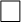 CONSENTONON CONSENTOCONSENTONON CONSENTOLocalità e Data ___________________Località e Data ___________________Località e Data ___________________Località e Data ___________________Località e Data ___________________Firma ________________________Firma ________________________Firma ________________________Firma ________________________Firma ________________________Sono a conoscenza del fatto che in assenza del consenso le conseguenze sono le seguenti: Il socio non riceverà comunicazioni di sollecito alla donazione in nessuna forma (cartacea, digitale, telefonica)Sono a conoscenza del fatto che in assenza del consenso le conseguenze sono le seguenti: Il socio non riceverà comunicazioni di sollecito alla donazione in nessuna forma (cartacea, digitale, telefonica)Sono a conoscenza del fatto che in assenza del consenso le conseguenze sono le seguenti: Il socio non riceverà comunicazioni di sollecito alla donazione in nessuna forma (cartacea, digitale, telefonica)Sono a conoscenza del fatto che in assenza del consenso le conseguenze sono le seguenti: Il socio non riceverà comunicazioni di sollecito alla donazione in nessuna forma (cartacea, digitale, telefonica)Sono a conoscenza del fatto che in assenza del consenso le conseguenze sono le seguenti: Il socio non riceverà comunicazioni di sollecito alla donazione in nessuna forma (cartacea, digitale, telefonica)Sono a conoscenza del fatto che in assenza del consenso le conseguenze sono le seguenti: Il socio non riceverà comunicazioni di sollecito alla donazione in nessuna forma (cartacea, digitale, telefonica)Sono a conoscenza del fatto che in assenza del consenso le conseguenze sono le seguenti: Il socio non riceverà comunicazioni di sollecito alla donazione in nessuna forma (cartacea, digitale, telefonica)Sono a conoscenza del fatto che in assenza del consenso le conseguenze sono le seguenti: Il socio non riceverà comunicazioni di sollecito alla donazione in nessuna forma (cartacea, digitale, telefonica)Sono a conoscenza del fatto che in assenza del consenso le conseguenze sono le seguenti: Il socio non riceverà comunicazioni di sollecito alla donazione in nessuna forma (cartacea, digitale, telefonica)Sono a conoscenza del fatto che in assenza del consenso le conseguenze sono le seguenti: Il socio non riceverà comunicazioni di sollecito alla donazione in nessuna forma (cartacea, digitale, telefonica)Sono a conoscenza del fatto che in assenza del consenso le conseguenze sono le seguenti: Il socio non riceverà comunicazioni di sollecito alla donazione in nessuna forma (cartacea, digitale, telefonica)Sono a conoscenza del fatto che in assenza del consenso le conseguenze sono le seguenti: Il socio non riceverà comunicazioni di sollecito alla donazione in nessuna forma (cartacea, digitale, telefonica)In relazione al trattamento dei miei dati personali, relativamente alla seguente finalità:Diffusione immagine personale (foto, video), identificativo personale (nome, cognome)In relazione al trattamento dei miei dati personali, relativamente alla seguente finalità:Diffusione immagine personale (foto, video), identificativo personale (nome, cognome)In relazione al trattamento dei miei dati personali, relativamente alla seguente finalità:Diffusione immagine personale (foto, video), identificativo personale (nome, cognome)In relazione al trattamento dei miei dati personali, relativamente alla seguente finalità:Diffusione immagine personale (foto, video), identificativo personale (nome, cognome)In relazione al trattamento dei miei dati personali, relativamente alla seguente finalità:Diffusione immagine personale (foto, video), identificativo personale (nome, cognome)In relazione al trattamento dei miei dati personali, relativamente alla seguente finalità:Diffusione immagine personale (foto, video), identificativo personale (nome, cognome)In relazione al trattamento dei miei dati personali, relativamente alla seguente finalità:Diffusione immagine personale (foto, video), identificativo personale (nome, cognome)In relazione al trattamento dei miei dati personali, relativamente alla seguente finalità:Diffusione immagine personale (foto, video), identificativo personale (nome, cognome)In relazione al trattamento dei miei dati personali, relativamente alla seguente finalità:Diffusione immagine personale (foto, video), identificativo personale (nome, cognome)In relazione al trattamento dei miei dati personali, relativamente alla seguente finalità:Diffusione immagine personale (foto, video), identificativo personale (nome, cognome)In relazione al trattamento dei miei dati personali, relativamente alla seguente finalità:Diffusione immagine personale (foto, video), identificativo personale (nome, cognome)In relazione al trattamento dei miei dati personali, relativamente alla seguente finalità:Diffusione immagine personale (foto, video), identificativo personale (nome, cognome)CONSENTONON CONSENTOCONSENTONON CONSENTOLocalità e Data ___________________Località e Data ___________________Località e Data ___________________Località e Data ___________________Località e Data ___________________Firma ________________________Firma ________________________Firma ________________________Firma ________________________Firma ________________________Sono a conoscenza del fatto che in assenza del consenso le conseguenze sono le seguenti: Non verranno pubblicate immagini dell'interessato  su pagine social, sito web, pubblicazione periodica dell'organizzazione, pubblicazione su materiale divulgativo (volantini, locandine, brochure). In caso di pubblicazione verranno oscurati volti e altri segni distintivi che potrebbero far riconoscere l'interessatoSono a conoscenza del fatto che in assenza del consenso le conseguenze sono le seguenti: Non verranno pubblicate immagini dell'interessato  su pagine social, sito web, pubblicazione periodica dell'organizzazione, pubblicazione su materiale divulgativo (volantini, locandine, brochure). In caso di pubblicazione verranno oscurati volti e altri segni distintivi che potrebbero far riconoscere l'interessatoSono a conoscenza del fatto che in assenza del consenso le conseguenze sono le seguenti: Non verranno pubblicate immagini dell'interessato  su pagine social, sito web, pubblicazione periodica dell'organizzazione, pubblicazione su materiale divulgativo (volantini, locandine, brochure). In caso di pubblicazione verranno oscurati volti e altri segni distintivi che potrebbero far riconoscere l'interessatoSono a conoscenza del fatto che in assenza del consenso le conseguenze sono le seguenti: Non verranno pubblicate immagini dell'interessato  su pagine social, sito web, pubblicazione periodica dell'organizzazione, pubblicazione su materiale divulgativo (volantini, locandine, brochure). In caso di pubblicazione verranno oscurati volti e altri segni distintivi che potrebbero far riconoscere l'interessatoSono a conoscenza del fatto che in assenza del consenso le conseguenze sono le seguenti: Non verranno pubblicate immagini dell'interessato  su pagine social, sito web, pubblicazione periodica dell'organizzazione, pubblicazione su materiale divulgativo (volantini, locandine, brochure). In caso di pubblicazione verranno oscurati volti e altri segni distintivi che potrebbero far riconoscere l'interessatoSono a conoscenza del fatto che in assenza del consenso le conseguenze sono le seguenti: Non verranno pubblicate immagini dell'interessato  su pagine social, sito web, pubblicazione periodica dell'organizzazione, pubblicazione su materiale divulgativo (volantini, locandine, brochure). In caso di pubblicazione verranno oscurati volti e altri segni distintivi che potrebbero far riconoscere l'interessatoSono a conoscenza del fatto che in assenza del consenso le conseguenze sono le seguenti: Non verranno pubblicate immagini dell'interessato  su pagine social, sito web, pubblicazione periodica dell'organizzazione, pubblicazione su materiale divulgativo (volantini, locandine, brochure). In caso di pubblicazione verranno oscurati volti e altri segni distintivi che potrebbero far riconoscere l'interessatoSono a conoscenza del fatto che in assenza del consenso le conseguenze sono le seguenti: Non verranno pubblicate immagini dell'interessato  su pagine social, sito web, pubblicazione periodica dell'organizzazione, pubblicazione su materiale divulgativo (volantini, locandine, brochure). In caso di pubblicazione verranno oscurati volti e altri segni distintivi che potrebbero far riconoscere l'interessatoSono a conoscenza del fatto che in assenza del consenso le conseguenze sono le seguenti: Non verranno pubblicate immagini dell'interessato  su pagine social, sito web, pubblicazione periodica dell'organizzazione, pubblicazione su materiale divulgativo (volantini, locandine, brochure). In caso di pubblicazione verranno oscurati volti e altri segni distintivi che potrebbero far riconoscere l'interessatoSono a conoscenza del fatto che in assenza del consenso le conseguenze sono le seguenti: Non verranno pubblicate immagini dell'interessato  su pagine social, sito web, pubblicazione periodica dell'organizzazione, pubblicazione su materiale divulgativo (volantini, locandine, brochure). In caso di pubblicazione verranno oscurati volti e altri segni distintivi che potrebbero far riconoscere l'interessatoSono a conoscenza del fatto che in assenza del consenso le conseguenze sono le seguenti: Non verranno pubblicate immagini dell'interessato  su pagine social, sito web, pubblicazione periodica dell'organizzazione, pubblicazione su materiale divulgativo (volantini, locandine, brochure). In caso di pubblicazione verranno oscurati volti e altri segni distintivi che potrebbero far riconoscere l'interessatoSono a conoscenza del fatto che in assenza del consenso le conseguenze sono le seguenti: Non verranno pubblicate immagini dell'interessato  su pagine social, sito web, pubblicazione periodica dell'organizzazione, pubblicazione su materiale divulgativo (volantini, locandine, brochure). In caso di pubblicazione verranno oscurati volti e altri segni distintivi che potrebbero far riconoscere l'interessato